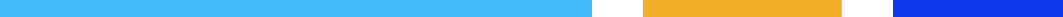 Organización comunal: Asociación de Desarrollo Integral de San Gerardo de Rivas de Pérez Zeledón. Código de registro: 1664Actividad socioproductiva: Elaboración de Producción de textiles, bordados y serigrafiados.Servicio que ofrece: Confección de gorras, camisetas y uniformes deportivos Dirección: Brunca, San José, Pérez Zeledón, Rivas  Persona de contacto: Lesmes Marín Córdoba, FALTA Contacto: 2742-5091/8766-3391/ lesmesmarin204@gmail.comNivel de actividad productiva, según clasificación de Dinadeco: Nivel 2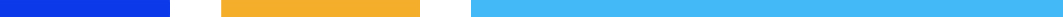 